ПАВЛОГРАДСЬКА МІСЬКА РАДАВИКОНАВЧИЙ КОМІТЕТР І Ш Е Н Н Я13.07.2022р.                          м. Павлоград						№ 685Про  відключення споживачів від систем централізованогоопалення та постачання гарячої  водиВідповідно до пп. 1 п. «а» ст. 30 Закону України «Про місцеве самоврядування в Україні», згідно з наказом Міністерства регіонального розвитку, будівництва та житлово-комунального господарства України від 26.07.2019 року № 169 «Про затвердження  Порядку   відключення споживачів від систем централізованого  опалення та постачання гарячої  води», з метою забезпечення реалізації прав споживачів на відмову від отримання послуг із централізованого опалення та встановлення індивідуального джерела опалення, виконавчий комітет Павлоградської міської радиВИРІШИВ:1. Затвердити протокол засідання  постійно  діючої  комісії для розгляду  питань щодо відключення  споживачів від систем (мереж) централізованого опалення (теплопостачання)  та постачання  гарячої  води  від 27.06.2022 р.           № 6-22  (додається).2. Погодити відключення  від систем (мереж) централізованого опалення (теплопостачання) споживачів будинком в цілому за адресою:                                   вул. Дніпровська, 583 відповідно до п. 2 протоколу постійно діючої  комісії для розгляду питань щодо відключення  споживачів від систем (мереж) централізованого опалення (теплопостачання) та постачання гарячої води від 27.06.2022 р.  № 6-22. 3. Погодити відключення  від систем (мереж) централізованого опалення (теплопостачання) споживачів будинком в цілому за адресою:                                   вул. Комарова, 7 відповідно до п. 3 протоколу постійно діючої  комісії для розгляду питань щодо відключення  споживачів від систем (мереж) централізованого опалення (теплопостачання) та постачання гарячої води від 27.06.2022 р.  № 6-22. 4.  Погодити відключення  від систем (мереж) централізованого опалення (теплопостачання) споживачів будинком в цілому за адресою:                                 вул. Дніпровська, 549  відповідно до п. 4 протоколу постійно діючої  комісії для розгляду питань щодо відключення  споживачів від систем (мереж) централізованого опалення (теплопостачання) та постачання гарячої води від 27.06.2022 р.  № 6-22. 5. Погодити відключення  від систем (мереж) централізованого опалення (теплопостачання) споживачів будинком в цілому за адресою:                                   вул. Героїв України, 15 відповідно до п. 5  протоколу постійно діючої  комісії для розгляду питань щодо відключення  споживачів від систем (мереж) централізованого опалення (теплопостачання) та постачання гарячої води від 27.06.2022 р.  № 6-22. 6. Погодити відключення  від систем (мереж) централізованого опалення (теплопостачання) споживачів будинком в цілому за адресою:                                   вул. Толстого, 17 відповідно до п. 6 протоколу постійно діючої  комісії для розгляду питань щодо відключення  споживачів від систем (мереж) централізованого опалення (теплопостачання) та постачання гарячої води від 27.06.2022 р.  № 6-22. 7. Погодити відключення  від систем (мереж) централізованого опалення (теплопостачання) споживачів будинком в цілому за адресою:                                   вул. Федорової Тетяни, 3 відповідно до п. 7 протоколу постійно діючої  комісії для розгляду питань щодо відключення  споживачів від систем (мереж) централізованого опалення (теплопостачання) та постачання гарячої води від 27.06.2022 р.  № 6-22. 8. Погодити АТ «Укртелеком» відключення  від систем (мереж) централізованого опалення (теплопостачання), відповідно до п. 8  протоколу постійно діючої комісії для розгляду питань щодо відключення  споживачів від систем (мереж) централізованого опалення (теплопостачання)  та постачання гарячої води від 27.06.2022 р. № 6-21, будівлі за адресою: вул. Соборна, 58.9. Погодити філії «Соцвугілля» ПрАТ «ДТЕК Павлоградвугілля» відключення від систем (мереж) централізованого опалення (теплопостачання), відповідно до п. 9  протоколу постійно діючої комісії для розгляду питань щодо відключення  споживачів від систем (мереж) централізованого опалення (теплопостачання)  та постачання гарячої води від 27.06.2022 р. № 6-21, нежитлового приміщення багатоквартирного будинку за адресою:                                вул. Полтавська, 109А.10. Погодити відключення споживачів окремо квартирами від систем (мереж) централізованого опалення (теплопостачання), відповідно до п. 10  протоколу постійно діючої комісії для розгляду питань щодо відключення  споживачів від систем (мереж) централізованого опалення (теплопостачання)  та постачання гарячої води від 27.06.2022 р. № 6-22 за адресою:                                                              вул. Полтавська,  буд. 109. кв. 34. 11. Погодити відключення споживачів окремо квартирами від систем (мереж) централізованого опалення (теплопостачання), відповідно до п. 11  протоколу постійно діючої комісії для розгляду питань щодо відключення  споживачів від систем (мереж) централізованого опалення (теплопостачання)  та постачання гарячої води від 27.06.2022 р. № 6-22 за адресою:                                                              вул. Полтавська,  буд. 109. кв. 28. 12. Погодити відключення споживачів окремо квартирами від систем (мереж) централізованого опалення (теплопостачання), відповідно до п. 12  протоколу постійно діючої комісії для розгляду питань щодо відключення  споживачів від систем (мереж) централізованого опалення (теплопостачання)  та постачання гарячої води від 27.06.2022 р. № 6-22 за адресою:                                                              вул. Миру,  буд. 67. кв. 15. 13. Погодити відключення споживачів окремо квартирами від систем (мереж) централізованого опалення (теплопостачання), відповідно до п. 13  протоколу постійно діючої комісії для розгляду питань щодо відключення  споживачів від систем (мереж) централізованого опалення (теплопостачання)  та постачання гарячої води від 27.06.2022 р. № 6-22 за адресою:                                                              вул. Миру,  буд. 71. кв. 43. 14. Погодити відключення споживачів окремо квартирами від систем (мереж) централізованого опалення (теплопостачання), відповідно до п. 14  протоколу постійно діючої комісії для розгляду питань щодо відключення  споживачів від систем (мереж) централізованого опалення (теплопостачання)  та постачання гарячої води від 27.06.2022 р. № 6-22 за адресою:                                                              вул. Дніпровська,  буд. 14а. кв. 25. 15. Погодити відключення споживачів окремо квартирами від систем (мереж) централізованого опалення (теплопостачання), відповідно до п. 15  протоколу постійно діючої комісії для розгляду питань щодо відключення  споживачів від систем (мереж) централізованого опалення (теплопостачання)  та постачання гарячої води від 27.06.2022 р. № 6-22 за адресою:                                                              вул. Челюскінців, буд. 18. кв. 5. 16. Погодити відключення споживачів окремо квартирами від систем (мереж) централізованого опалення (теплопостачання), відповідно до п. 16  протоколу постійно діючої комісії для розгляду питань щодо відключення  споживачів від систем (мереж) централізованого опалення (теплопостачання)  та постачання гарячої води від 27.06.2022 р. № 6-22 за адресою:                                                              вул. Героїв України, буд. 15, кв. 30.17. Погодити відключення споживачів окремо квартирами від систем (мереж) централізованого опалення (теплопостачання), відповідно до п. 17  протоколу постійно діючої комісії для розгляду питань щодо відключення  споживачів від систем (мереж) централізованого опалення (теплопостачання)  та постачання гарячої води від 27.06.2022 р. № 6-22 за адресою:                                                              вул.  Карбишева, буд. 11, кв. 10.18. Погодити відключення споживачів окремо квартирами від систем (мереж) централізованого опалення (теплопостачання), відповідно до п. 18  протоколу постійно діючої комісії для розгляду питань щодо відключення  споживачів від систем (мереж) централізованого опалення (теплопостачання)  та постачання гарячої води від 27.06.2022 р. № 6-22 за адресою:                                                              вул.  Миру, буд. 67, кв. 21.19. Погодити відключення споживачів окремо квартирами від систем (мереж) централізованого опалення (теплопостачання), відповідно до п. 19  протоколу постійно діючої комісії для розгляду питань щодо відключення  споживачів від систем (мереж) централізованого опалення (теплопостачання)  та постачання гарячої води від 27.06.2022 р. № 6-22 за адресою:                                                               вул. Будівельна, буд. 4, кв. 46.20. Погодити відключення споживачів окремо квартирами від систем (мереж) централізованого опалення (теплопостачання), відповідно до п. 20  протоколу постійно діючої комісії для розгляду питань щодо відключення  споживачів від систем (мереж) централізованого опалення (теплопостачання)  та постачання гарячої води від 27.06.2022 р. № 6-22 за адресою:                                                               вул. Дніпровська, буд. 583, кв. 5.21. Погодити відключення споживачів окремо квартирами від систем (мереж) централізованого опалення (теплопостачання), відповідно до п. 21  протоколу постійно діючої комісії для розгляду питань щодо відключення  споживачів від систем (мереж) централізованого опалення (теплопостачання)  та постачання гарячої води від 27.06.2022 р. № 6-22 за адресою:                                                               вул. Дніпровська, буд. 583, кв. 6.22. Погодити відключення споживачів окремо квартирами від систем (мереж) централізованого опалення (теплопостачання), відповідно до п. 22  протоколу постійно діючої комісії для розгляду питань щодо відключення  споживачів від систем (мереж) централізованого опалення (теплопостачання)  та постачання гарячої води від 27.06.2022 р. № 6-22 за адресою:                                                               вул. Дніпровська, буд. 583, кв. 10.23. Погодити відключення споживачів окремо квартирами від систем (мереж) централізованого опалення (теплопостачання), відповідно до п. 23  протоколу постійно діючої комісії для розгляду питань щодо відключення  споживачів від систем (мереж) централізованого опалення (теплопостачання)  та постачання гарячої води від 27.06.2022 р. № 6-22 за адресою:                                                               вул.  Соборна, буд. 54, кв. 5.24. Погодити відключення споживачів окремо квартирами від систем (мереж) централізованого опалення (теплопостачання), відповідно до п. 24  протоколу постійно діючої комісії для розгляду питань щодо відключення  споживачів від систем (мереж) централізованого опалення (теплопостачання)  та постачання гарячої води від 27.06.2022 р. № 6-22 за адресою:                                                               вул.  Соборна, буд. 54, кв. 27.25. Погодити відключення споживачів окремо квартирами від систем (мереж) централізованого опалення (теплопостачання), відповідно до п. 25  протоколу постійно діючої комісії для розгляду питань щодо відключення  споживачів від систем (мереж) централізованого опалення (теплопостачання)  та постачання гарячої води від 27.06.2022 р. № 6-22 за адресою:                                                               вул.  Соборна, буд. 54, кв. 28.26. Погодити відключення споживачів окремо квартирами від систем (мереж) централізованого опалення (теплопостачання), відповідно до п. 26  протоколу постійно діючої комісії для розгляду питань щодо відключення  споживачів від систем (мереж) централізованого опалення (теплопостачання)  та постачання гарячої води від 27.06.2022 р. № 6-22 за адресою:                                                               вул.  Соборна, буд. 54, кв. 29.27. Погодити відключення споживачів окремо квартирами від систем (мереж) централізованого опалення (теплопостачання), відповідно до п. 27  протоколу постійно діючої комісії для розгляду питань щодо відключення  споживачів від систем (мереж) централізованого опалення (теплопостачання)  та постачання гарячої води від 27.06.2022 р. № 6-22 за адресою:                                                               вул.  Полтавська, буд. 109, кв. 12.28. Погодити відключення споживачів окремо квартирами від систем (мереж) централізованого опалення (теплопостачання), відповідно до п. 28  протоколу постійно діючої комісії для розгляду питань щодо відключення  споживачів від систем (мереж) централізованого опалення (теплопостачання)  та постачання гарячої води від 27.06.2022 р. № 6-22 за адресою:                                                               вул. Корольова Сергія,  буд. 1, кв. 21.29. Погодити відключення споживачів окремо квартирами від систем (мереж) централізованого опалення (теплопостачання), відповідно до п. 29  протоколу постійно діючої комісії для розгляду питань щодо відключення  споживачів від систем (мереж) централізованого опалення (теплопостачання)  та постачання гарячої води від 27.06.2022 р. № 6-22 за адресою:                                                               вул.  Соборна, буд. 54, кв. 12.30. Погодити відключення споживачів окремо квартирами від систем (мереж) централізованого опалення (теплопостачання), відповідно до п. 30  протоколу постійно діючої комісії для розгляду питань щодо відключення  споживачів від систем (мереж) централізованого опалення (теплопостачання)  та постачання гарячої води від 27.06.2022 р. № 6-22 за адресою:                                                               вул. Сташкова, буд. 7, кв. 27.31. Заявникам, яким погоджено відключення від систем (мереж) централізованого опалення (теплопостачання) звернутись до підприємств, на балансі яких  перебуваюсь інженерні мережі,  для отримання технічних умов та фактичне відключення здійснювати у міжопалювальний період. 32. Координацію роботи щодо виконання даного рішення покласти на начальника управління комунального господарства та будівництва       Завгороднього А.Ю., контроль - на першого заступника міського голови                 Радіонова О.М.   Міський  головаАнатолій  ВЕРШИНА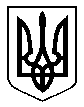 